Publicado en Madrid el 17/08/2017 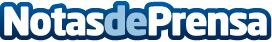 Las 10 tendencias que revolucionan Instagram este veranoCada 19 de agosto se celebra en todo el mundo la invención de la fotografía. Una fecha que en la actualidad le va como anillo al dedo, puesto que el verano es la época de presumir de vacaciones. La red social por excelencia, Instagram, acumula en esta época su mayor afluencia de actividad. Por este motivo, Kaiku Caffè Latte, la bebida del verano por excelencia, comparte las tendencias más 'instagrameables' que revolucionan el veranoDatos de contacto:Paloma91 781 25 06 Nota de prensa publicada en: https://www.notasdeprensa.es/las-10-tendencias-que-revolucionan-instagram Categorias: Fotografía Telecomunicaciones Entretenimiento http://www.notasdeprensa.es